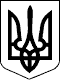 УКРАЇНАМІСЦЕВЕ САМОВРЯДУВАННЯСОФІЇВСЬКА СЕЛИЩНА РАДАКРИВОРІЗЬКОГО РАЙОНУ ДНІПРОПЕТРОВСЬКОЇ ОБЛАСТІВИКОНАВЧИЙ КОМІТЕТ РІШЕННЯсмт Софіївка 			№  78    		31 серпня 2022 року Про затвердження структури та штатної чисельності  закладів освіти  Керуючись законами України «Про місцеве самоврядування в України», «Про освіту», «Про загальну середню освіту», «Про дошкільну освіту», «Про позашкільну освіту»,   наказами Міністерства освіти і науки України  від 04 листопада 2010 року № 1055 «Про затвердження Типових штатних нормативів дошкільних навчальних закладів», від 31 жовтня 2012 року № 1230 «Про затвердження Типових штатних нормативів позашкільних навчальних закладів», від 06 грудня 2010 року № 1205 «Про затвердження Типових штатних нормативів закладів загальної середньої освіти»,  наказами Міністерства молоді та спорту України  від 30 липня 2013 року № 37 «Про затвердження Типових штатних нормативів дитячих-юнацьких спортивних шкіл»,  враховуючи рішення Софіївської селищної ради від 23.02.2022 № 1419-19/VIII «Про внесення змін до установчих документів КОМУНАЛЬНОГО ЗАКЛАДУ «СОФІЇВСЬКА ДИТЯЧО-ЮНАЦЬКА СПОРТИВНА ШКОЛА», від 27.07.2022  № 1514-24/ VIII «Про внесення змін до установчих документів СОФІЇВСЬКОГО КОМУНАЛЬНОГО ДОШКІЛЬНОГО НАВЧАЛЬНОГО ЗАКЛАДУ «БЕРІЗКА» СОФІЇВСЬКОЇ СЕЛИЩНОЇ РАДИ СОФІЇВСЬКОГО РАЙОНУ ДНІПРОПЕТРОВСЬКОЇ ОБЛАСТІ», від 27.07.2022  № 1515-24/ VIII «Про внесення змін до установчих документів СОФІЇВСЬКОГО КОМУНАЛЬНОГО ДОШКІЛЬНОГО НАВЧАЛЬНОГО ЗАКЛАДУ «РОМАШКА» СОФІЇВСЬКОЇ СЕЛИЩНОЇ РАДИ СОФІЇВСЬКОГО РАЙОНУ ДНІПРОПЕТРОВСЬКОЇ ОБЛАСТІ», від 27.07.2022  № 1516-24/ VIII «Про внесення змін до установчих документів КОМУНАЛЬНОГО ЗАКЛАДУ «ПЕТРІВСЬКИЙ ДОШКІЛЬНИЙ НАВЧАЛЬНИЙ ЗАКЛАД «СОНЕЧКО» ЗАГАЛЬНОГО ТИПУ  СОФІЇВСЬКОЇ СЕЛИЩНОЇ РАДИ», від 27.07.2022  № 1517-24/ VIII «Про внесення змін до установчих документів КАМ’ЯНСЬКОГО КОМУНАЛЬНОГО ЗАКЛАДУ ДОШКІЛЬНОЇ ОСВІТИ  «ОЛЕНКА» СОФІЇВСЬКОЇ СЕЛИЩНОЇ РАДИ СОФІЇВСЬКОГО РАЙОНУ ДНІПРОПЕТРОВСЬКОЇ ОБЛАСТІ», від 27.07.2022  № 1518-24/ VIII «Про внесення змін до установчих документів НОВОЮЛІВСЬКОГО КОМУНАЛЬНОГО ЗАКЛАДУ ДОШКІЛЬНОЇ ОСВІТИ  «СОНЕЧКО» СОФІЇВСЬКОЇ СЕЛИЩНОЇ РАДИ СОФІЇВСЬКОГО РАЙОНУ ДНІПРОПЕТРОВСЬКОЇ ОБЛАСТІ», від 26.08.2022  № 1524-25/ VIII «Про внесення змін до установчих документів СОФІЇВСЬКОГО КОМУНАЛЬНОГО ДОШКІЛЬНОГО НАВЧАЛЬНОГО ЗАКЛАДУ «ЧАЙКА» СОФІЇВСЬКОЇ СЕЛИЩНОЇ РАДИ СОФІЇВСЬКОГО РАЙОНУ ДНІПРОПЕТРОВСЬКОЇ ОБЛАСТІ», від 26.08.2022  № 1525-25/ VIII «Про внесення змін до установчих документів ВИШНЕВОГО КОМУНАЛЬНОГО ЗАКЛАДУ ДОШКІЛЬНОЇ ОСВІТИ  «ДЮЙМОВОЧКА» СОФІЇВСЬКОЇ СЕЛИЩНОЇ РАДИ СОФІЇВСЬКОГО РАЙОНУ ДНІПРОПЕТРОВСЬКОЇ ОБЛАСТІ», від 26.08.2022  № 1526-25/ VIII «Про внесення змін до установчих документів КОМУНАЛЬНОГО ЗАКЛАДУ «СОФІЇВСЬКИЙ ЦЕНТР ТВОРЧОСТІ»,  від 31.08.2022  № 1531-26/ VIII «Про внесення змін до установчих документів КОМУНАЛЬНОГО ЗАКЛАДУ «ВОЛОДИМИРІВСЬКА ЗАГАЛЬНООСВІТНЯ ШКОЛА І-ІІ СТУПЕНІВ» СОФІЇВСЬКОЇ СЕЛИЩНОЇ РАДИ СОФІЇВСЬКОГО РАЙОНУ ДНІПРОПЕТРОВСЬКОЇ ОБЛАСТІ», з метою забезпечення повноцінної діяльності закладів освіти, виконавчий комітет селищної ради вирішив: 1. Затвердити структуру та штатну чисельність Софіївської  дитячо-юнацької спортивної школи  Софіївської селищної ради Дніпропетровської області  (додаток 1).        2. Затвердити структуру та штатну чисельність Софіївського закладу дошкільної освіти «Берізка» Софіївської селищної ради Дніпропетровської області  (додаток 2).        3. Затвердити структуру та штатну чисельність Софіївського закладу дошкільної освіти «Ромашка» Софіївської селищної ради Дніпропетровської області  (додаток 3).4. Затвердити структуру та штатну чисельність Петрівського закладу дошкільної освіти «Сонечко» Софіївської селищної ради Дніпропетровської області  (додаток 4).5. Затвердити структуру та штатну чисельність Кам’янського закладу дошкільної освіти «Оленка» Софіївської селищної ради Дніпропетровської області  (додаток 5).6.Затвердити структуру та штатну чисельність Новоюлівського закладу дошкільної освіти «Сонечко» Софіївської селищної ради Дніпропетровської області  (додаток 6).7. Затвердити структуру та штатну чисельність Софіївського закладу дошкільної освіти «Чайка» Софіївської селищної ради Дніпропетровської області  (додаток 7).8. Затвердити структуру та штатну чисельність Вишневого закладу дошкільної освіти «Дюймовочка» Софіївської селищної ради Дніпропетровської області  (додаток 8).9. Затвердити структуру та штатну чисельність Софіївського центру творчості Софіївської селищної ради Дніпропетровської області  (додаток 9).10. Затвердити структуру та штатну чисельність Володимирівської гімназії Софіївської селищної ради Дніпропетровської області  (додаток 10).11. Пункт 5,10-18 рішення виконавчого комітету Софіївської селищної ради від 20.09.2021 № 125 «Про затвердження штатної чисельності закладів освіти» вважати такими, що втратили чинність.12. Затвердити структуру та штатну чисельність Миколаївського ліцею Софіївської селищної ради Дніпропетровської області  (додаток 11).13. Пункт 5 рішення виконавчого комітету Софіївської селищної ради від 29.06.2022 № 53 «Про затвердження штатної чисельності закладів загальної середньої освіти» вважати таким, що втратив чинність.        14. Це рішення набирає чинності з 01вересня 2022 року.          15. Координацію роботи щодо виконання цього рішення покласти на начальника Відділу освіти Виконавчого комітету Софіївської селищної ради Криворізького району Дніпропетровської області Мазенко В.А.16. Контроль за виконанням цього рішення покласти на постійну комісію селищної ради з питань фінансів, бюджету, планування соціально-економічного розвитку, інвестицій та міжнародного співробітництва.В.о. селищного голови                                          Людмила НАЗАРЕНКОВиконавець:Провідний економіст відділу освіти 			           Яна КАНУНОВАПогоджено:Начальник відділу освіти 				              Валентина МАЗЕНКОНачальник відділу комунальноївласності та правового забезпечення 	 	             Лілія АКАСТЬОЛОВАСекретар селищної ради          				 Людмила НАЗАРЕНКО